　　　　　　　　　　　　　　　　　　　　　　　　　　　　　　　　　　　　２０２３．７月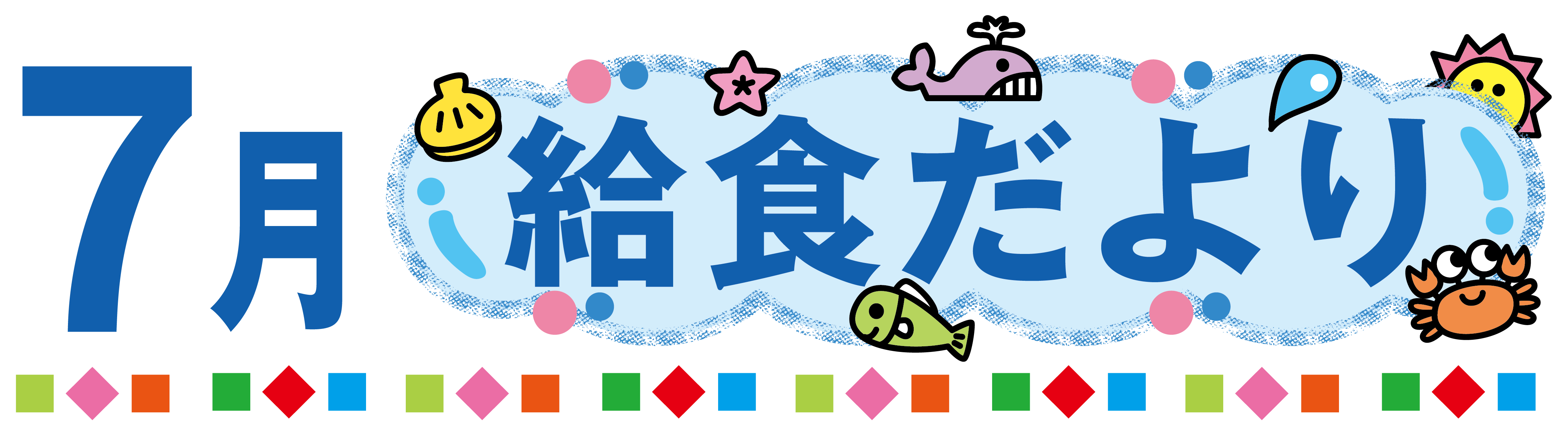 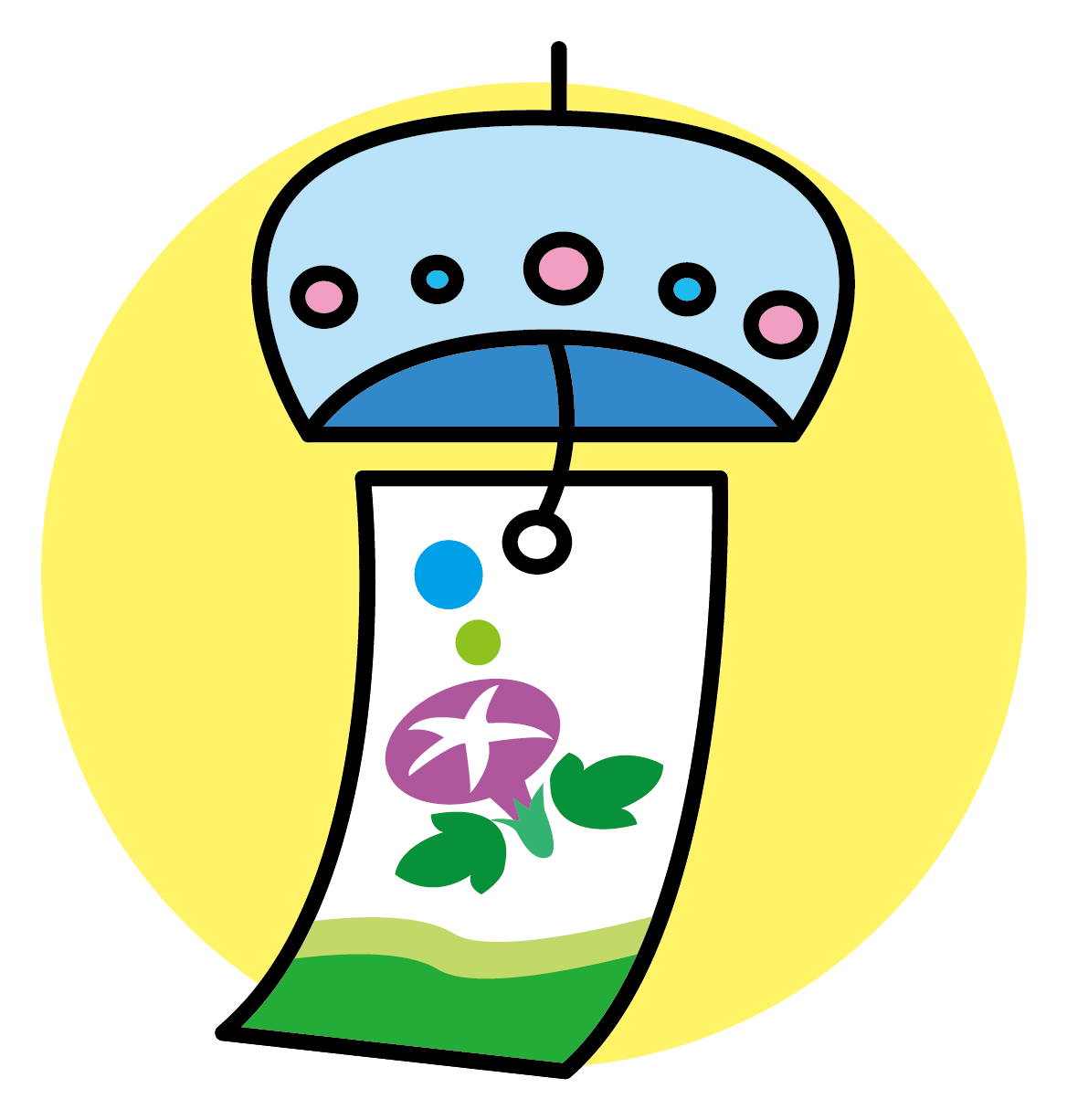 　　　　　　　　　　　　　　　　　　　　　　　　　　　　　　　　　　　　　　　　　　　　　　　　　　　　　　　　　　　　　　　　　　　　　　　　能登町立鵜川小学校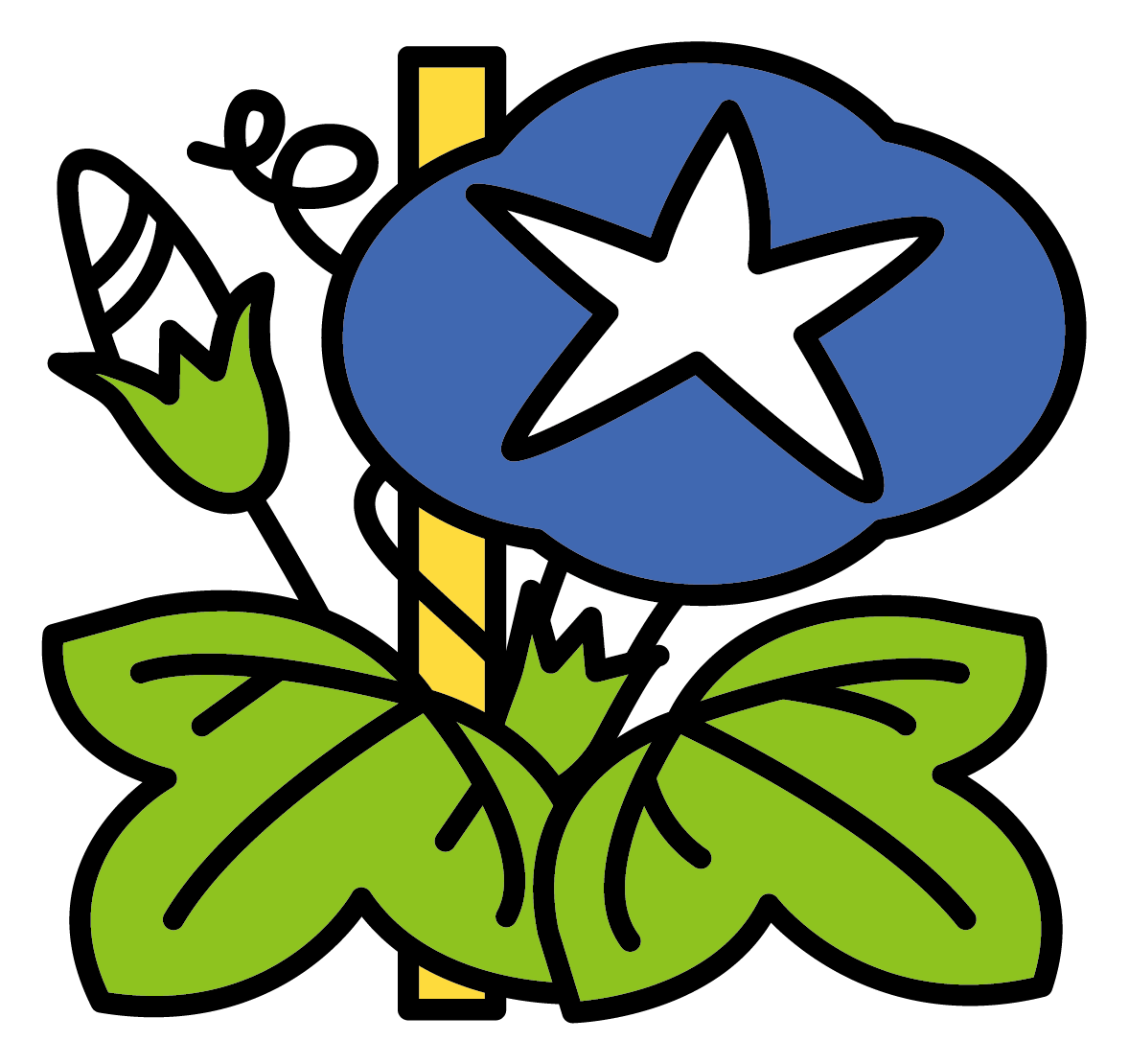 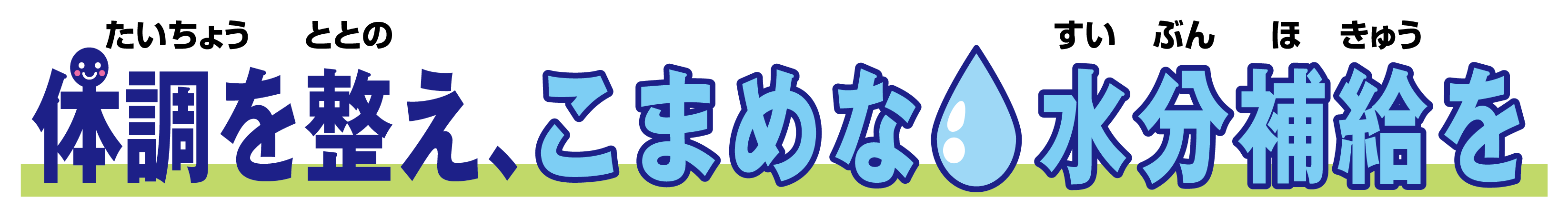 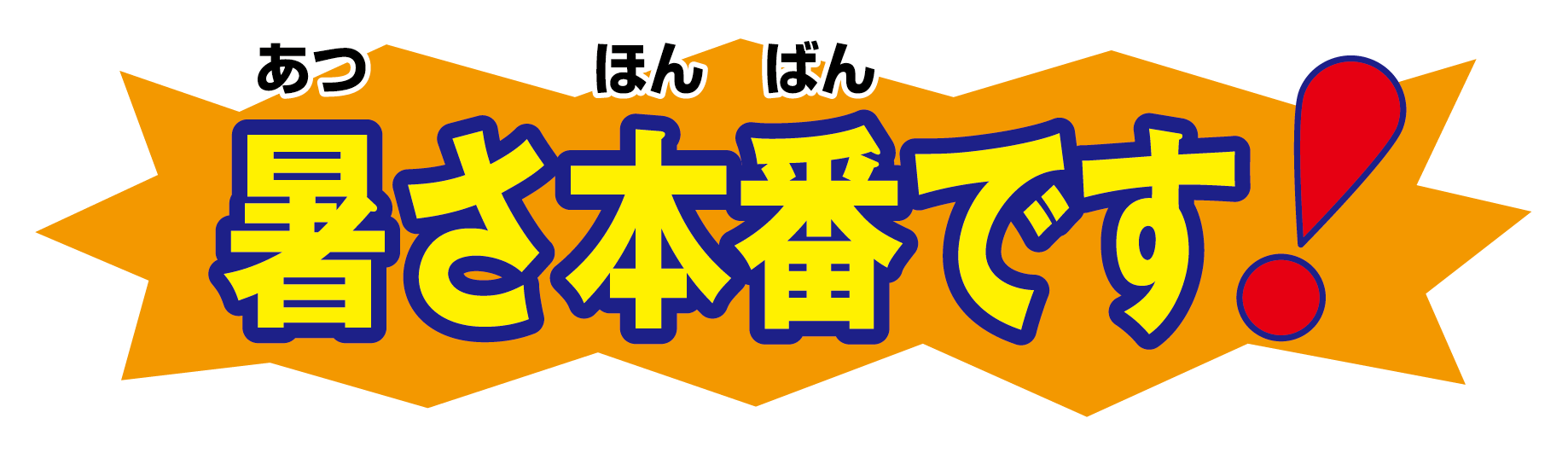 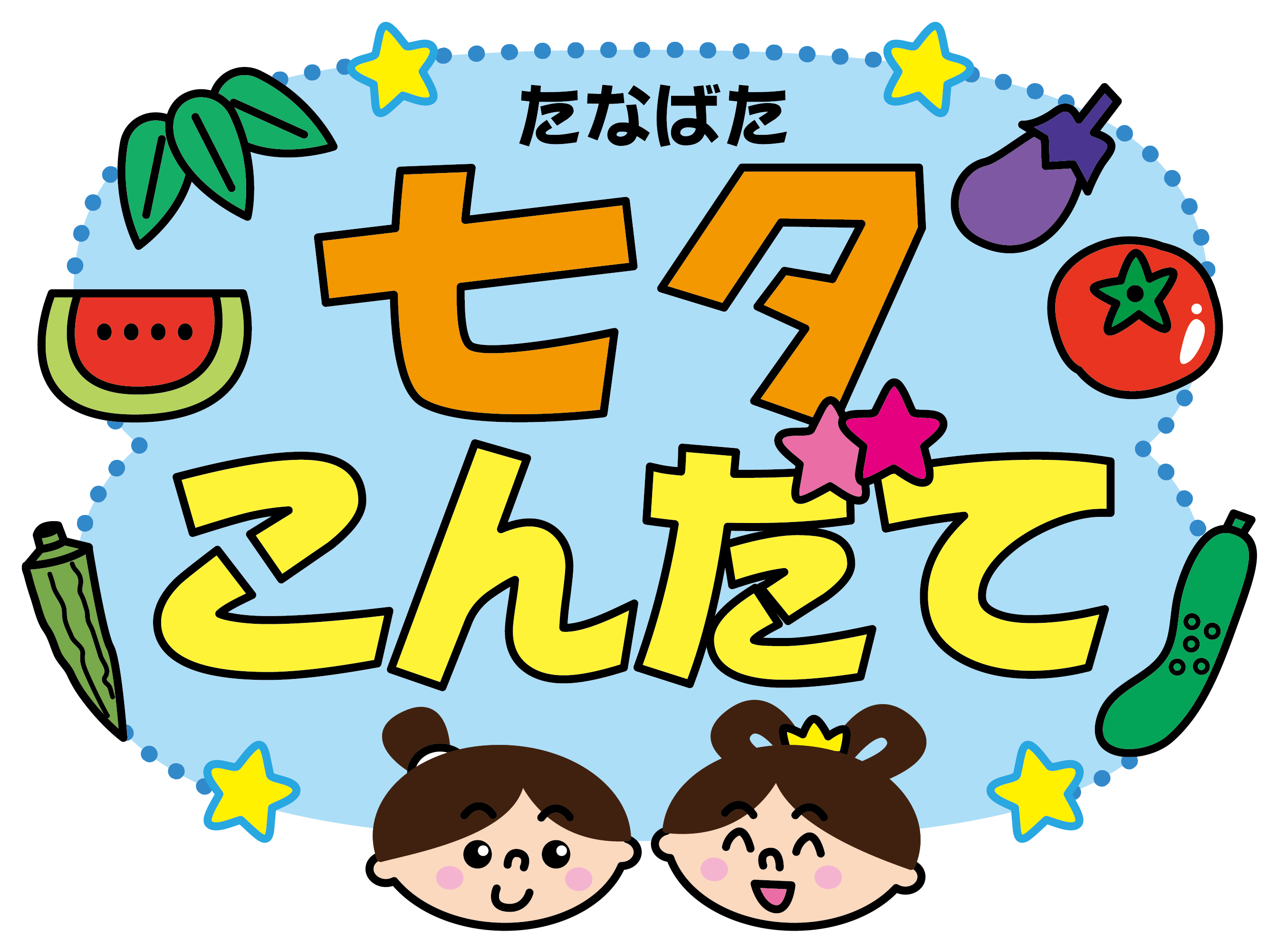 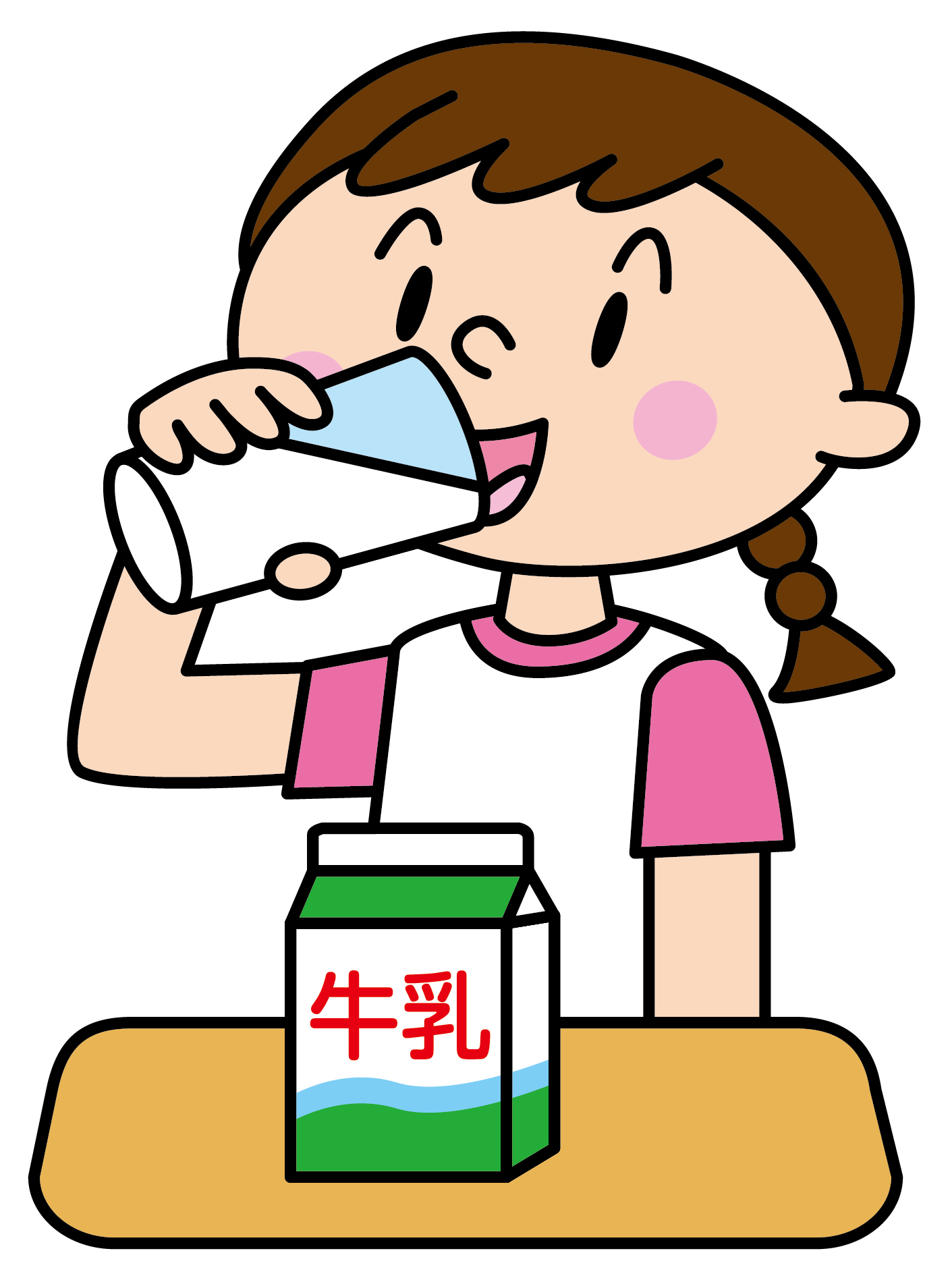 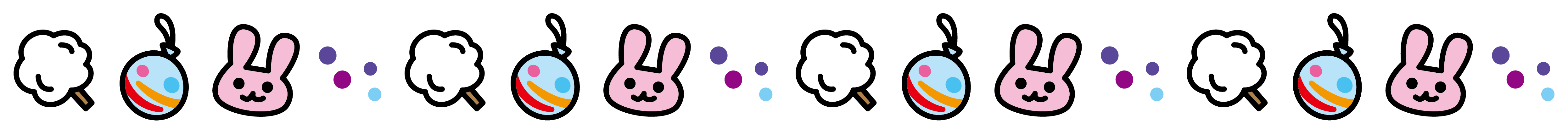 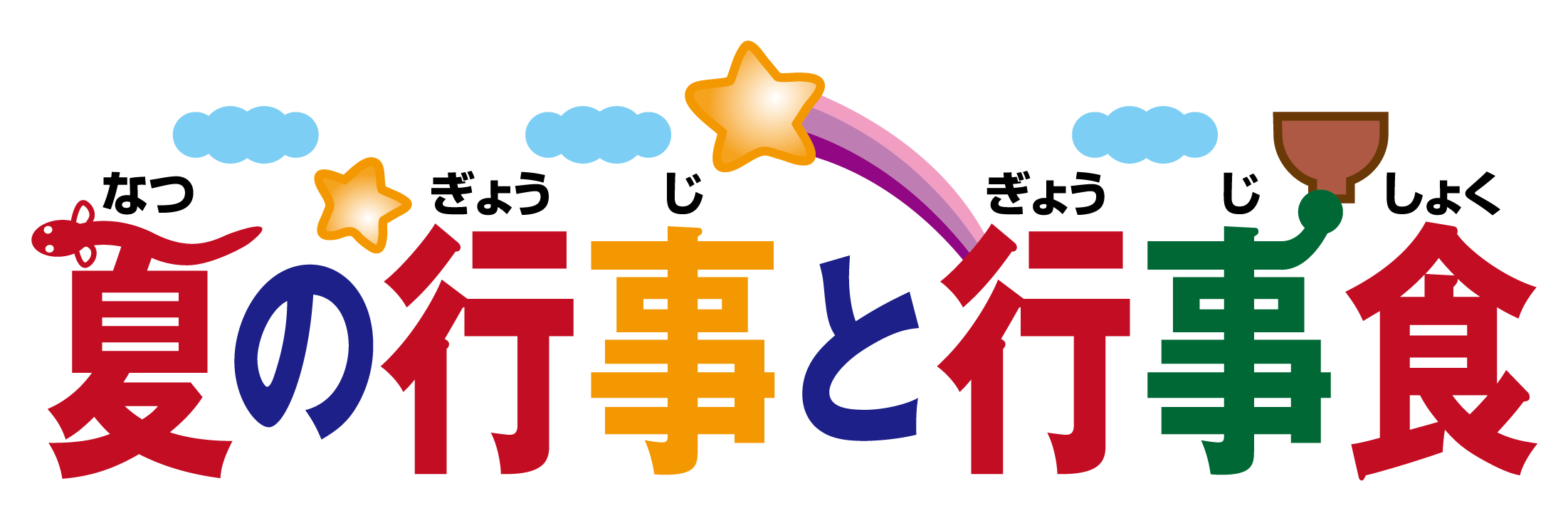 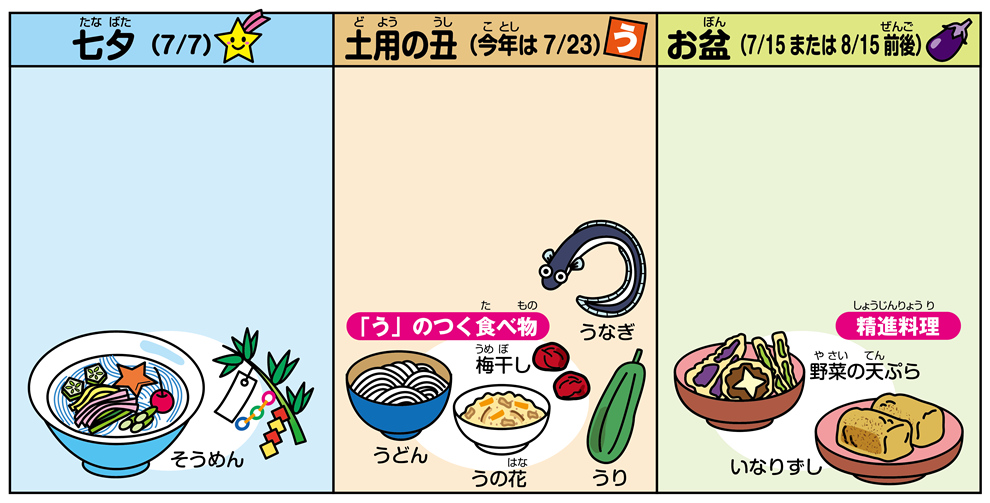 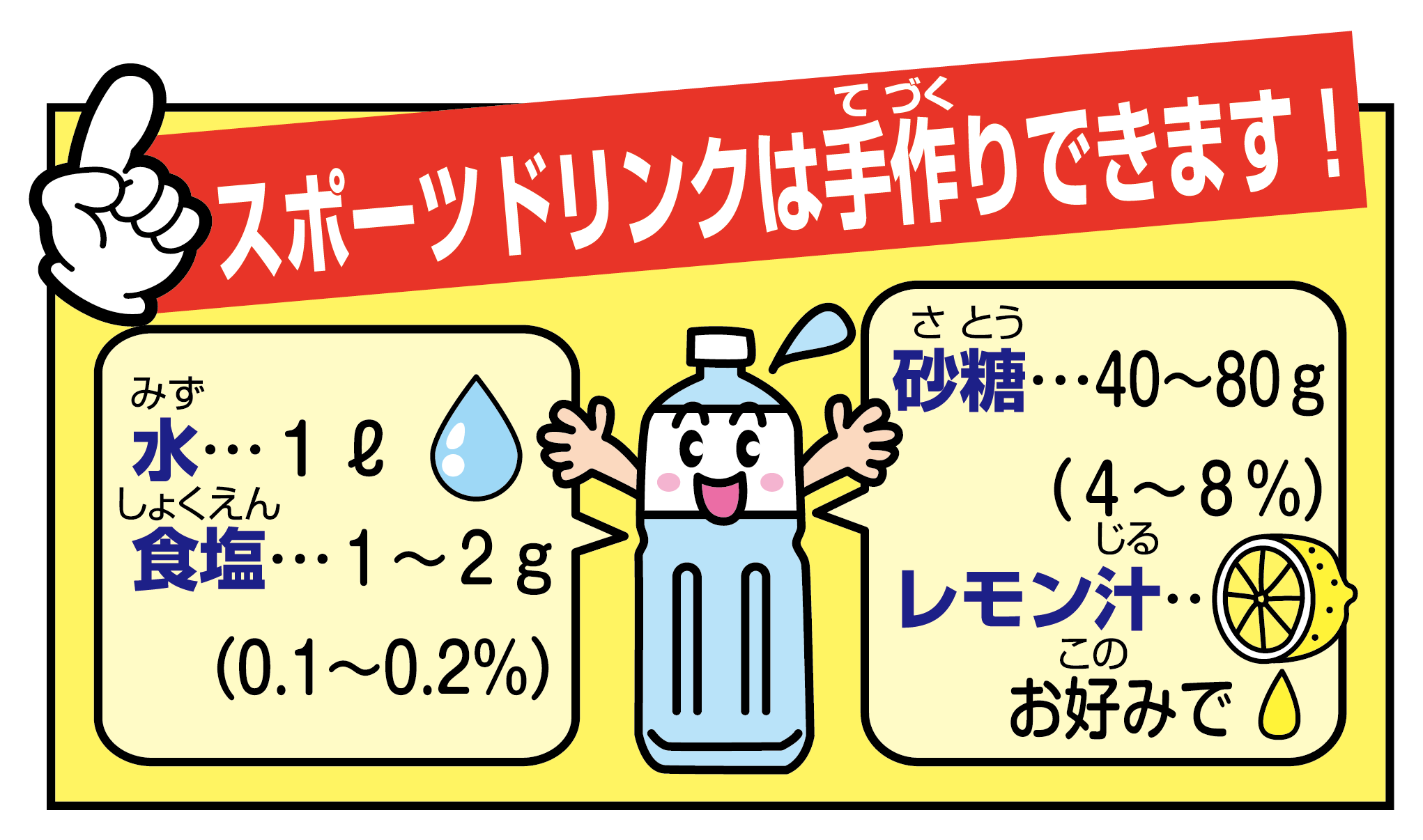 